УКРАЇНАПАВЛОГРАДСЬКА   МІСЬКА  РАДАДНІПРОПЕТРОВСЬКОЇ  ОБЛАСТІ(___ сесія VІІІ скликання)РІШЕННЯвід 22.02.2022р.		               	                                   №________Про затвердження  технічної документації із землеустрою щодо встановлення (відновлення) меж земельних ділянок та передачу земельнихділянок в користування  Керуючись п.34 ч.1 ст.26 Закону України "Про місцеве самоврядування в Україні", ст.ст.12,93,120,123,124,198 Земельного кодексу України, Законом України "Про оренду землі", Законом України "Про державну реєстрацію речових прав на нерухоме майно та їх обтяжень", Порядком встановлення розмірів орендної плати на земельні ділянки, розташовані на території м.Павлоград, затвердженого рішенням сесії Павлоградської міської ради  від 11.07.2017р.  №761-24/VII, рішенням 34 сесії  VII скликання від 13.02.2018р. №1062-34/VII "Про затвердження переліку назв вулиць, провулків, проїздів, проспектів, бульварів, площ у місті Павлоград", розглянувши матеріали технічних документацій із землеустрою щодо встановлення (відновлення) меж земельних ділянок, міська радаВ И Р І Ш И Л А :1. Затвердити технічну документацію із землеустрою щодо встановлення (відновлення) меж земельної ділянки:1.1 Товариству з додатковою відповідальністю "ТРЕСТ "ДНІПРОВОДБУД" (ідентифікаційний код хххххххх), на вул.Терьошкіна,14, площею 2,5302 га, кадастровий номер 1212400000:03:023:0024.1.2 Товариству з додатковою відповідальністю "ТРЕСТ "ДНІПРОВОДБУД" (ідентифікаційний код хххххххх), на вул.Терьошкіна,14/1, площею 1,2400 га, кадастровий номер 1212400000:03:023:0025.1.3 Громадянам Капустянському Володимиру Анатолійовичу (ідентифікаційний номер хххххххххх), Луговій Наталії Іванівні (ідентифікаційний номер хххххххххх),                        на вул.Яворницького Дмитра,26/4, площею 1,7707 га, кадастровий номер 1212400000:03:024:0650.2. Надати:2.1 Товариству з додатковою відповідальністю "ТРЕСТ "ДНІПРОВОДБУД" (ідентифікаційний код хххххххх), у зв'язку з внесенням відомостей до Державного земельного кадастру, земельну ділянку площею 2,5302 га, на вул.Терьошкіна,14,       кадастровий номер 1212400000:03:023:0024, для обслуговування будівель та споруд,                   вид цільового призначення земель (КВЦПЗ) - 12.04 - (для розміщення та експлуатації будівель і споруд автомобільного транспорту та дорожнього господарства),                                              із земель, які знаходяться в постійному користуванні у ВАТ "Дніпроводбуд", пересувна механізована колона №127, відповідно до Державного акту на право постійного користування землею від 03.10.1997р. cерії ІІ-ДП №004787, зареєстрованого за №304,                  землі промисловості, транспорту, зв'язку, енергетики, оборони та іншого призначення,                        в оренду на 49 (сорок дев'ять) років.Строк оренди на даний термін встановлений на підставі голосування депутатів на сесії Павлоградської міської ради.Визначити річну орендну плату за користування цією земельною ділянкою в розмірі 4% від грошової оцінки земельної ділянки згідно порядку встановлення розмірів орендної плати за земельні ділянки, які розташовані на території міста Павлоград, затвердженого рішенням сесії Павлоградської міської ради  від 30.06.2021р. №292-10/VIII.Державний акт на право постійного користування землею від 03.10.1997р. cерії ІІ-ДП №004787 зареєстрований за №304, виданий ВАТ "Дніпроводбуд", пересувна механізована колона №127, вважати таким, що втратив чинність.2.2 Товариству з додатковою відповідальністю "ТРЕСТ "ДНІПРОВОДБУД" (ідентифікаційний код хххххххх), у зв'язку з внесенням відомостей до Державного земельного кадастру, земельну ділянку площею 1,2400 га, на вул.Терьошкіна,14/1, кадастровий номер 1212400000:03:023:0025, для обслуговування будівель та споруд,                   вид цільового призначення земель (КВЦПЗ) - 12.04 - (для розміщення та експлуатації будівель і споруд автомобільного транспорту та дорожнього господарства), із земель, які знаходяться в постійному користуванні у Автобази орендного підприємства "Дніпроводбуд",                   автоколона №3, відповідно до Державного акту на право постійного користування землею від 19.06.1995р. cерії ДП, землі промисловості, транспорту, зв'язку, енергетики, оборони та іншого призначення, в оренду на 49 (сорок дев'ять) років.Строк оренди на даний термін встановлений на підставі голосування депутатів на сесії Павлоградської міської ради.Визначити річну орендну плату за користування цією земельною ділянкою в розмірі 4% від грошової оцінки земельної ділянки згідно порядку встановлення розмірів орендної плати за земельні ділянки, які розташовані на території міста Павлоград, затвердженого рішенням сесії Павлоградської міської ради  від 30.06.2021р. №292-10/VIII.Державний акт на право постійного користування землею від 19.06.1995р. cерії ДП зареєстрований за №168, виданий Автобазі орендного підприємства "Дніпроводбуд",                   автоколона №3, вважати таким, що втратив чинність.1.3 Громадянам Капустянському Володимиру Анатолійовичу (ідентифікаційний номер хххххххххх), Луговій Наталії Іванівні (ідентифікаційний номер хххххххххх), у зв'язку             зі зміною власника об'єкту нерухомого майна, земельну ділянку площею 1,7707 га,                          на вул.Яворницького Дмитра,26/4, для обслуговування будівель та споруд, вид цільового призначення земель (КВЦПЗ) - 11.02 - (для розміщення та експлуатації основних, підсобних і допоміжних будівель та споруд підприємств переробної, машинобудівної та іншої промисловості), із земель міської ради що сформовані та відомості про які занесені                    до Державного земельного кадастру - кадастровий номер 1212400000:03:024:0650,                       землі промисловості, транспорту, зв'язку, енергетики, оборони та іншого призначення,                   в оренду на 5 (п'ять) років.Строк оренди на даний термін встановлений на підставі голосування депутатів на сесії Павлоградської міської ради.Визначити річну орендну плату за користування цією земельною ділянкою в розмірі 4% від грошової оцінки земельної ділянки згідно порядку встановлення розмірів орендної плати за земельні ділянки, які розташовані на території міста Павлоград, затвердженого рішенням сесії Павлоградської міської ради  від 30.06.2021р. №292-10/VIII.3. Зобов’язати землекористувача протягом одного місяця з моменту прийняття даного рішення:3.1 Звернутися до відділу земельно-ринкових відносин для укладання договору оренди земельної ділянки, що надається згідно з п.2 цього рішення.3.2 Забезпечити державну реєстрацію права оренди на земельну ділянку, що надається згідно з п.2 цього рішення.4. Використовувати надану земельну ділянку за цільовим призначенням, утримувати її у належному санітарному стані, постійно проводити роботи з прибирання та благоустрою наданої і прилеглої території.5. Забезпечити збереження та вільний доступ до мереж інженерних комунікацій, які проходять по наданій території, для проведення ремонтних та профілактичних робіт.6. У разі виникнення  цивільно-правових відносин по забудові, звернутись у міську раду  в місячний термін з клопотанням на переоформлення земельної ділянки.7. Невиконання пункту 4 даного рішення тягне за собою застосування штрафних санкцій згідно з Кодексом України про адміністративні правопорушення.8. Рекомендувати Головному управлінню Держгеокадастру у Дніпропетровській області внести відомості до Державного земельного кадастру згідно прийнятого рішення.9. Забезпечити:- виконання вимог Постанови КМУ від 28.12.01р. №1789, від 01.08.06р. №1045;- виконання вимог ст.48 закону України “Про охорону земель”.10. При необхідності знищення або пошкодження дерев і чагарників згідно постанови Кабміну від 28.12.2001 року №1789 погодити розмір шкоди з управлінням екології та природних ресурсів у Дніпропетровській області та органів, які відповідають за стан зелених насаджень, та згідно постанови Кабміну від 01.08.2006р. №1045 погодити порядок видалення дерев, кущів, газонів і квітників.11. При проведенні будівельних робіт землекористувачу отримати спеціальний  дозвіл на зняття та перенесення ґрунтового покриву (родючого шару грунту).12. Відповідальність щодо виконання даного рішення покласти на начальника відділу земельно-ринкових відносин.13. Загальне керівництво по виконанню даного рішення покласти на першого заступника міського голови.14. Контроль за виконанням рішення покласти на постійну депутатську комісію                  з питань екології, землеустрою, архітектури, генерального планування та благоустрою.Міський голова                                                                                             Анатолій ВЕРШИНА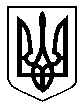 